Publicado en Madrid el 22/05/2024 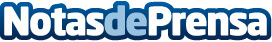 iCommunity y AmyPro Solutions unen fuerzas para acercar la tecnología blockchain a la gran empresaiCommunity y AmyPro Solutions han anunciado una alianza estratégica destinada a transformar el acceso a la tecnología blockchain para todo tipo de empresas. Esta colaboración se enfoca en integrar las avanzadas soluciones de iCommunity en los servicios de AmyPro Solutions, facilitando la trazabilidad de documentos, la integridad de datos y la firma electrónica sin necesidad de certificados digitalesDatos de contacto:MarioCMO+34 652145805Nota de prensa publicada en: https://www.notasdeprensa.es/icommunity-y-amypro-solutions-unen-fuerzas Categorias: Finanzas Software Criptomonedas-Blockchain Innovación Tecnológica Consultoría Actualidad Empresarial http://www.notasdeprensa.es